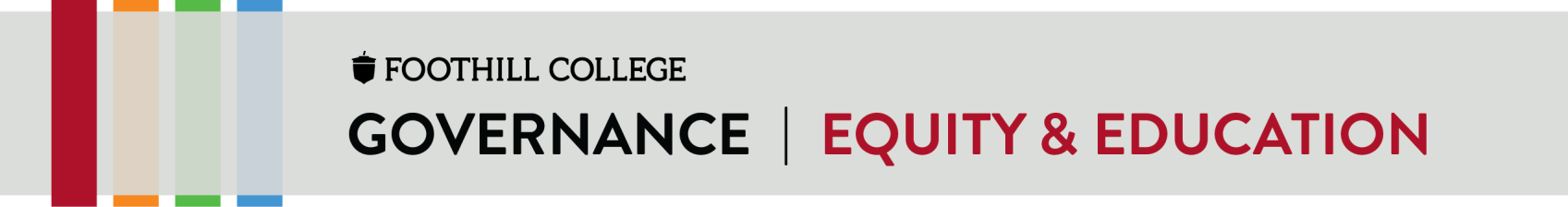 MEETING AGENDADate:	July 27, 2020	Time: 11:30AM – 1:30PMJoin URL:  https://fhda-edu.zoom.us/j/99412325681 
Meeting ID: 994 1232 5681 Passcode: 235940AGENDA ITEMSPurpose KeyA = Action; D= Discussion; I = InformationMembersVotingStudents: Jayme Alberton, Mariam Touni, Priya Vasu Staff: Catalina Rodriguez, Christopher Chavez Administrator: Debbie LeeFaculty: Donna Frankel (PT), Luis Carrillo (FT), Patrick Morriss (FT)Tri-Chairs: Ram Subramaniam (administrator), Andre Meggerson (classified staff), Carolyn Holcroft (faculty)Non-VotingEx-Officio: Lisa Ly, Lené Whitley-Putz, Teresa Ong, Melissa Cervantes, Thuy Nguyen, Kristy Lisle, Laurie ScolariRecorder: Jessica Alarcon Facilitator: Leticia MaldonadoAttachmentsMajor meeting norms identified April 19Courageous Conversation protocolDraft memo re: Dual EnrollementFoothill College Mission StatementBelieving a well-educated population is essential to sustaining and enhancing a democratic society, Foothill College offers programs and services that empower students to achieve their goals as members of the workforce, as future students, and as global citizens. We work to obtain equity in achievement of student outcomes for all California student populations, and are guided by our core values of honesty, integrity, trust, openness, transparency, forgiveness, and sustainability.Foothill College offers associate degrees and certificates in multiple disciplines, and a baccalaureate degree in dental hygiene.2019-2020 Strategic Objectives (E2SG)Equity; Enrollment; Service Leadership;Equity and Education Committee meeting dates for 2019-2020:October 25, 2019 (1:30-3:30PM)November 1, 2019 (1-3PM) December 6, 2019 (1:30-3:30PM)January 10, 2020 (1:30-3:30PM)February 7, 2020 (1-3PM) March 6 (1-3PM)April 10, 2020 (1-3PM) May 1 (1-3PM)June 5 (1:30-3:30PM)June 12, 2020 (11AM – 1PM)ITEMMINTOPICPURPOSEPRESENTEROUTCOME11 minApproval of AgendaAFacilitator22 minLand AcknowledgementD, APatrick Morriss33Public CommentIFacilitatorMembers of the public will have the opportunity to speak to items not on the agenda. E&E may not discuss ortake action.430(11:35 to 12:05)Strategic Equity Plan: To give an update on the Strategic Equity Plan, share the Equity Team’s work timeline for summer, discussion on council’s preferred engagement in that processDMelissa CervantesInput/decision from council on how they would like to review the plan.530(12:05 to 12:35)APAN ResolutionD, ADebbie Lee et al. Answer the following two questions:Where does E & E see themselves reflected in this resolution? How does this resolution affect the work that E & E does over the next year?630(12:35 to 1:05)EW Grades: Inform E&E of new grade code and discuss its implications to enrollment and course success and retention rates.ILisa LyAnswer the following question:Should the college should include EW grades as part of enrollment counts for local reporting, such as program review, program-level outcomes. 720(1:05 to 1:25)Proposed changes to Title 5I, DCarolyn HolcroftWould E&E like to provide feedback to proposed changes? If so, what? 83 minEvaluation of meeting outcomes and normsDFacilitatorMembers evaluate whether we upheld norms and met outcomes.91Good of the OrderIAll